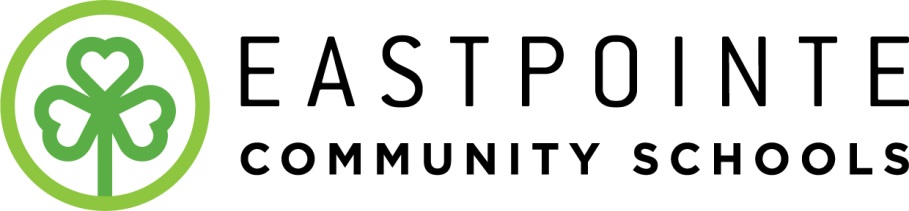 VACATION REQUEST FORMDate of Request:  Name: Position: 	               Building: I request vacation leave on the following date(s):Explanation for Leave (required): 	Employee SignatureApproved:  	                  Unapproved:                  Building Administrator	                                       Building Administrator      Superintendent or Designee Approval	                            Superintendent or Designee ApprovalDetermination of Approval:	Office Use Only	Days Available             _____Yes   	          _____No